October 30, 2019Hon.………………Dear Hon………………,We are pleased to invite you to participate in the World Summit 2020 on “Peace, Security and Human Development” to be convened on February 2-8, 2020 in Seoul, Korea.  World Summit 2020 is sponsored by the Universal Peace Federation (UPF) as part of its longstanding and ongoing World Summit series which promotes interdependence, mutual prosperity and universal values.World Summit 2020 will feature the Inaugural Assembly of the International Summit Council for Peace (ISCP), a global association of current and former heads of state and government dedicated to dialogue and collaboration for the sake of peace and human development. In addition, World Summit 2020 will include a Global Assembly of the International Association of Parliamentarians for Peace, a Global Assembly of the Interreligious Association for Peace and Development, and the 4th Sunhak Peace Prize Award Ceremony.World Summit 2020 will stand out as uniquely significant in that it will be convened at the outset of the centenary anniversary year of UPF’s revered founder, Rev. Dr. Sun Myung Moon (1920-2012). Throughout 2020, programs and celebrations honoring the life, legacy and accomplishments of Dr. Moon will be held around the world; World Summit 2020 will be the high point of this centenary year.A highly selective group of several thousand delegates from around the world will be in attendance at the World Summit 2020, including current and former heads of state and government, parliamentarians, religious leaders, women leaders and civil society leaders.  We believe your participation in this important summit will help to assure its success. There is a growing awareness among people throughout the world of the urgent need for innovative vision and bold leadership if we are to resolve the critical issues of our time. With this in mind, the World Summit will bring together world leaders, whose individual and collective experience, wisdom and insight are needed if we are to build a world of mutual understanding, sustainable peace and prosperity for all.In addition to the high-level sessions of World Summit 2020, delegates will be offered a wide range of opportunities to meet with high-level officials in Korea, representing the government, the National Assembly, faith-based organizations, academia, and the private sector.On February 6, 2020, all World Summit participants will be guests of honor at a spectacular Centenary Celebration program at a beautiful venue in the mountains outside of Seoul.Please accept the expression of our highest esteem and consideration,We hope you will join us in Korea for World Summit 2020. We look forward to your favorable reply.Respectfully yours,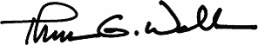 Thomas G. Walsh, Ph.D.Chairman, Universal Peace Federation 